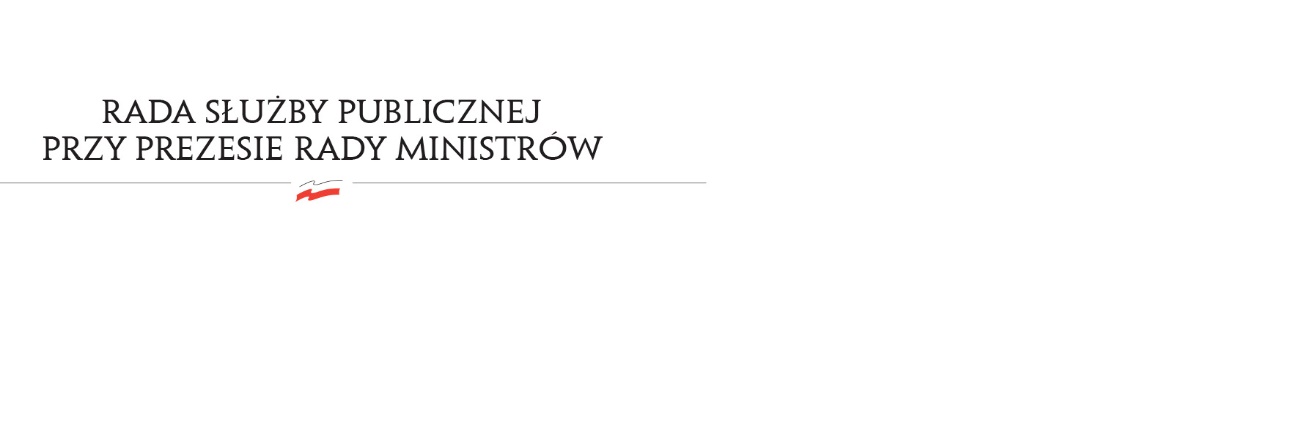 RSP.6412.2.2021.MB	                                                                                                            Uchwała nr 2Rady Służby Publicznejz dnia 11 marca 2021 rokuw sprawie: projektu „Planu szkoleń centralnych w służbie cywilnej na 2021 rok”Rada Służby Publicznej pozytywnie opiniuje projekt „Planu szkoleń centralnych w służbie cywilnej na 2021 rok”.